PRITARTA Molėtų rajono savivaldybės tarybos2022 m. balandžio   d. sprendimu Nr.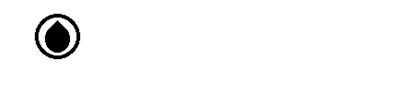 UAB ,, Molėtų vanduo“VEIKLOS ATASKAITA UŽ 2021 M.PAGRINDINIAI DUOMENYS APIE BENDROVĘAtaskaitinis laikotarpis – 2021 m.Molėtų valstybinė vandens tiekimo įmonė įregistruota 1992 m. gegužės 1 d. Molėtų rajono valdybos sprendimu 1995 m. liepos 4 d. Nr.309-v, Molėtų valstybinė vandens tiekimo įmonė buvo reorganizuota į specialios paskirties UAB ,,Molėtų vanduo“. 2003 m. kovo 27 d. Molėtų rajono savivaldybės tarybos sprendimu, pakeistas bendrovės pavadinimas į UAB ,,Molėtų vanduo“. 2003 m. spalio 9 d. įregistruota Lietuvos respublikos įmonių registre. Vadovaujantis Lietuvos Respublikos geriamojo vandens tiekimo ir nuotekų tvarkymo įstatymo 9 straipsnio 1 dalies 7 punktu, Geriamojo vandens tiekimo ir nuotekų tvarkymo licencijavimo taisyklių, patvirtintų Lietuvos Respublikos Vyriausybės 2007 m. sausio 29 d. nutarimu Nr. 89 ,,Dėl Geriamojo vandens tiekimo ir nuotekų tvarkymo licencijavimo taisyklių patvirtinimo“, 3 punktu bei Valstybinės kainų ir energetikos kontrolės komisijos 2015 m. gegužės 7 d. nutarimu Nr. O3-278 ,,Dėl geriamojo vandens tiekimo ir nuotekų tvarkymo veiklos licencijos uždarajai akcinei bendrovei ,,Molėtų vanduo“ išdavimo‘‘ išduota geriamojo vandens ir nuotekų veiklos licencija L7-GVTNT-07. Bendrovės valdymasUAB ,,Molėtų vanduo“ (toliau – Bendrovė) yra juridinis asmuo, kurio įstatinį kapitalą sudaro 3008147 Eur, akcijų skaičius 10372919 vnt. Bendrovės steigėjas ir vienintelis akcininkas – Molėtų rajono savivaldybė, valdyba nėra sudaroma. Bendrovė filialų ir atstovybių neturi. Bendrovės vadovą, kuris vadinamas Direktoriumi, renka ir atleidžia iš pareigų Bendrovės savininkas, tai yra Molėtų rajono savivaldybė. Bendrovės direktorius yra Stasys Stukas, kuris Bendrovei vadovauja nuo 2018 metų. Veiklos kryptisBendrovė yra licencijuota geriamojo vandens tiekėja ir nuotekų tvarkytoja Molėtų rajono savivaldybės teritorijoje. Bendrovės veiklos kryptis – teikti kokybiškas geriamojo vandens tiekimo, nuotekų tvarkymo paslaugas vartotojams, užtikrinti jų prieinamumą Molėtų miesto, rajono gyventojams, įmonėms ir organizacijoms viešojo vandens tiekimo teritorijoje, patiriant mažiausias išlaidas ir darant minimalią žalą aplinkai. Bendrovė vartotojams teikia išvalytą ir higienos normas atitinkantį požeminį geriamąjį vandenį iš giluminių gręžinių, kuriuo aprūpina Molėtų miesto gyventojus, 41 rajono gyvenvietę ir iš 10 gyvenviečių surenka bei išvalo nuotekas. Bendrovė be pagrindinės veiklos užsiima kita, įstatuose numatyta veikla, siekiant papildomų pajamų ir pelno.Aplinka ir personalo klausimaiBendrovė rajono savivaldybės tarybos sprendimu yra paskirta viešuoju vandens tiekėju savivaldybės teritorijoje. Pagal tokio statuso veiklą reglamentuojančius teisės aktus veikla yra licencijuojama, toje pačioje teritorijoje išduodama tik viena licencija, todėl nesusiduriama su konkurencija vandens gavyboje, realizavime ir nuotekų tvarkyme, jos paslaugų kainas reguliuoja Valstybinė energetikos reguliavimo taryba. Bendrovės veiklos apimtys, finansinė būklė iš esmės priklauso nuo demografinės, ekonominės situacijos savivaldybėje. Veiklą sunkina tai, kad savivaldybėje nėra didesnių geriamojo vandens vartotojų, paslaugų teritorija išskaidyta, žemas užstatymo tankumas, kas didina paslaugų sąnaudas ir jos yra didesnės nei didesnių miestų vandens tiekėjų. 2001-12-01 Bendrovei buvo perduotas buvusių kolūkių, vėliau seniūnijų vandentvarkos ūkis. Perdavimo metu vandentiekio ir nuotekų tinklai, bokštai, gręžiniai ir siurblinės iš esmės neatitiko net patenkinamų techninių reikalavimų. Didžioji jo dalis perduota be išpildomosios dokumentacijos, inventorizacijos. Tokio ūkio priežiūra, atstatymas ir eksploatacija, sudaro didesnes sąnaudas kaip didžiųjų miestų vandens tiekėjų, kurių materialinė bazė buvo kurta nuo pradžių ir mažai keitėsi (keitėsi tik įmonių statusas). Aukščiau nurodytomis aplinkybėmis vartotojai Bendrovei už tokios pat kokybės paslaugą moka brangiau, kaip gyvenantys labiau urbanizuotose vietovėse, jie lygina paslaugų kainas skirtingose vietovėse ir tai kelia jų nepasitenkinimą. Kadangi bendrovės ūkis pakankamai didelis ir sudėtingas lyginant su kitomis savivaldybėje veikiančiomis įmonėmis, jam aptarnauti reikia aukštos kvalifikacijos, plataus profilio darbuotojų. Mažai gyventojų turinčiame rajone jų nėra daug, dėl jų Bendrovė konkuruoja su statybinėmis, medienos apdirbimo ir kitomis komunalinio sektoriaus įmonėmis. Todėl tenka mokėti panašaus dydžio atlyginimus, atlyginimą skaidant į pastovią ir kintamą dalį, kuri priklauso nuo darbo rezultatų. Pastovios dalies dydžio susiejimas su Vyriausybės tvirtinamu minimaliu mėnesiniu atlygiu, palankios darbui materialinės bazės sukūrimas ir palaikymas padeda išlaikyti mažą darbuotojų kaitą.Ataskaitinių metų pabaigoje bendrovėje dirbo 33 darbuotojai. Bendrovės sąnaudos darbo apmokėjimui 2021 m., lyginant su 2020 m., dėl Vyriausybės didinto ir indeksuoto minimalaus atlyginimo dydžio padidėjo. Bendrovės darbuotojų vidutinis mėnesinis priskaitytas darbo užmokestis 1482,76 Eur/mėn.Per ataskaitinį laikotarpį bendrovėje nebuvo nelaimingų atsitikimų darbe. Darbuotojai pilnai, pagal galiojančias normas, aprūpinami darbo rūbais, avalyne, individualiomis asmens apsaugos priemonėmis. Jų buitinės – sanitarinės sąlygos atitinka nustatytus reikalavimus.Darbuotojų darbo ir socialinės garantijos yra nustatytos bendrovės darbdavio ir darbuotojo darbo sutartyje. Bendrovės veiklos rezultataiAtaskaitinių metų pabaigoje akcinis kapitalas buvo 3008147 Eur, ataskaitinio laikotarpio pradžioje nepaskirstytas rezultatas – nuostolis buvo 106,5 tūkst. Eur. Ataskaitinio laikotarpio nuostolis 109,00 tūkst. Eur 2021 m. gruodžio 31 dienai susidariusį nuostolį 215,5 tūkst. Eur siūlome perkelti į sekančius 2022 metus. 2021 metais susidarė 109,00 tūkst. Eur nuostolis. Bendrovė per ataskaitinį laikotarpį patyrė daug neplanuotų išlaidų, kurios nėra susijusios su bendrovės tiesiogine veikla. Per paskutinius du mėnesius, vietoje planuotų 18,994 tūkst. Eur išlaidų už elektros energija, sąskaitos gautos už 55,562 tūkst. Eur, kadangi elektros energija buvo perkama iš visuomeninio tiekėjo. Atlikus projektą ir prijungus Ažubalių g. daugiabučius namus prie centralizuotų tinklų, liko nenaudojama nuotekų siurblinė, kurios likutinė vertė 18,874 tūkst. Eur. Šios išlaidos patirtos siurblinę nurašius. Vieningo klientų aptarnavimo centro įkūrimui išleista 19,612 tūkst. Eur. Minėtos išlaidos nuostolį padidino 75,052 tūkst. Eur. Bendrovė iš pagrindinės veiklos gavo 1053,08 tūkst. Eur pajamų.Svarbesni ataskaitinių metų faktiniai ir planiniai, 2020 m. faktiniai palyginamieji duomenys pateikiami prieduose Nr. 1, Nr. 2., Nr. 3. Daugiau finansinių duomenų pateikiama audituotoje bendrovės 2021 m. finansinėje atskaitomybėje ir jos aiškinamajame rašte. Įsiskolinimai įmonei2021 metų gruodžio 31 d. skolos (debetas) Bendrovei sudarė – 101,47 tūkst. Eur, iš jų:Kaimo daugiabučiai namai – 15,26 tūkst. Eur;Kaimo gyventojai – 23,14 tūkst. Eur;Gyventojai daugiabučiuose  –  29,52 tūkst. Eur;Privatūs gyventojai –  10,69 tūkst. Eur;Kaimo įmonės – 3,57 tūkst. Eur;Įmonės – 19,29 tūkst. Eur. 2021 metų gruodžio 31 d. teisminės skolos sudarė – 21,99 tūkst. Eur,Gyventojai daugiabučiuose – 4,6 tūkst. Eur;Privatūs gyventojai – 0,76 tūkst. Eur; Kaimo daugiabučiai namai – 10,24 tūkst. Eur;Kaimo gyventojai – 3,55 tūkst. Eur;Kaimo įmonės – 0,15 tūkst. Eur;Įmonės – 2,69 tūkst. Eur. 2021 metų gruodžio 31 d. skolos (kreditas) bendrovei sudarė – 18,67 tūkst. Eur, iš jų:Kaimo daugiabučiai namai – 3,21 tūkst. Eur;Kaimo gyventojai – 9,86 tūkst. Eur;Gyventojai daugiabučiuose  – 1,68 tūkst. Eur;Privatūs gyventojai –  3,34 tūkst. Eur;Kaimo įmonės – 0,39 tūkst. Eur;Įmonės – 0,19 tūkst. Eur. Įmonės pagrindiniai tikslaiaprūpinti vartotojus kokybišku geriamuoju vandeniu;gerinti darbo kokybę, sudarant tinkamas sąlygas našiam darbuotojų darbui;siekti stabilios finansinės būklės;plėsti įmonės veiklą, tiesiant naujus vandentiekio ir nuotekų tinklus, prijungiant naujus vartotojus;mažinti aplinkos taršą tvarkant buitines nuotekas, prijungiant naujus vartotojus prie centralizuotų nuotekų surinkimo tinklų.surinkti iš išvalyti nuotekas pagal gamtosaugos reikalavimus;tinkamai eksploatuoti ir remontuoti bendrovės vandentiekio tinklus, vandens tiekimo ir gerinimo įrangą, nuotekų surinkimo tinklus, siurblines ir valymo įrenginius, siekiant užtikrinti nepertraukiamą paslaugų tiekimą vartotojams; atnaujinti ir modernizuoti vandens tiekimo, nuotekų surinkimo tinklus ir nuotekų valymo įrenginius;tinkamai naudoti atsinaujinančius gamtos išteklius.Veiklos rodikliaiBendrovės veikla apima didžiąją dalį Molėtų rajono savivaldybės teritorijos. Bendrovė eksploatuoja ir prižiūri 51 vandenvietę (pagal žemės gelmių registrą), 23 vandens bokštus, 2 rezervuarus, 99 vandens gręžinius, iš jų šiuo metu naudoja 57, 1 vandens pakėlimo stotį, 39 vandens gerinimo (nugeležinimo) įrenginius, 29 nuotekų siurblines, 10 nuotekų valymo įrenginius, geriamojo vandens ruošimui naudoja 160 orapūtes, slėgio filtrus. Eksploatuojamų požeminio vandens tiekimo tinklų ilgis – 185,8 km, nuotekų tinklų ilgis – 80 km. Bendrovė eksploatuoja Molėtų rajono savivaldybės sprendimais 2020-07-23 Nr. B1-209, 2021-03-25 Nr. B1-79, 2021-01-28 Nr. B1-12, 2021-09-30 Nr.B1-221 ir 2015-05-28 Nr. B1-129 pagal patikėjimo teise UAB ,,Molėtų vanduo“ perduotą turtą 5-iems, 10 – iai ir 20 – iai metų valdyti, naudoti ir disponuoti:Vandentiekio tinklai kurių ilgis 16452,65 m;Nuotekų tinklai, kurių ilgis 686,68 m.;Vandens gerinimo įrenginių pastatai, kurių plotas 55 kv. m; Traktorinė priekaba 2PTS-6, valst. Nr. 6703 LN.Energetiniai rodikliaiGeriamojo vandens kokybė ir kontrolėVisas tiekiamas vanduo atitinka Lietuvos higienos normos HN 24:2017 „Geriamojo vandens saugos ir kokybės reikalavimai“, patvirtintos Lietuvos Respublikos sveikatos apsaugos ministro 2017 m. spalio 25 d. įsakymu Nr. V-1220 „Dėl Lietuvos higienos normos HN 24:2017 „Geriamojo vandens saugos ir kokybės reikalavimai“ patvirtinimo“, reikalavimus.  Bendrovė Molėtų rajono savivaldybės paskirtoje viešojo vandens tiekimo teritorijoje vykdo geriamojo vandens programinę priežiūrą, vadovaudamasi Valstybinės maisto ir veterinarijos tarnybos patvirtintu geriamojo vandens programinės priežiūros grafiku.  A grupės tyrimai kiekvienai vandens tiekimo teritorijai atliekami 4 kartus per metus. B grupės tyrimai – 1 kartą per metus. Viešojo vandens tiekimo teritorijų yra 42. Vandentiekyje likviduota 173 avarijos. Nuotekų surinkimas ir valymasNuotekų išvalymas atitinka reikalavimus, nustatytus Nuotekų tvarkymo reglamente, patvirtintame Lietuvos Respublikos aplinkos ministro 2006 m. gegužės 17 d. įsakymu Nr. D1-236 „Dėl nuotekų tvarkymo reglamento patvirtinimo“.Molėtų miesto nuotekų valykloje per 2021 metus išvalyta 207,220 tūkst. m3 nuotekų. Kituose nuotekų valymo įrenginiuose buvo išvalyta 64,301  tūkst. m3 nuotekų. Per 2021 metus nuotekų valykloje sukaupta 59 tonos dumblo, sausomis medžiagomis 12,92 tonos. Nuotekų dumblo sausomis medžiagomis išvežta 12,920 tonos. 2021-12-31 dienai saugoma dumblo sausomis medžiagomis yra 3,240 t. Nuotekų tinkluose likviduota 250 avarijų.Molėtų miesto valymo įrenginiuose laboratoriniai nuotekų vandens tyrimai atliekami 4 kartus per mėnesį, viso per metus padaroma 48 tyrimai. Devyniuose kaimo valymo įrenginiuose laboratoriniai tyrimai daromi kartą į ketvirtį, per metus 36 tyrimai. Tyrimus atlieka atestuota laboratorija.Paslaugų pardavimaiVandens realizacija lyginant su 2020 m. padidėjo nežymiai - 9,6 tūkst. m3 vandens, nuotekų parduota 209,6 tūkst. m3, tai yra 12,8 tūkst. m3 daugiau. Tokiam nedideliam pokyčiui įtakos galimai turėjo COVID-19 situacija Lietuvoje.2020 - 2021 metų geriamojo vandens pardavimo palygimas kub. m3 :2021 m. parduota vandens 9,6 tūkst. m3 daugiau, arba 3 %. 2021 m. parduota vandens 9.4 tūkst. m3 daugiau, arba 3.2 %.2021 m. parduota vandens 2.1 tūkst. m3 daugiau, arba 2.5 %.2020 - 2021 metų nuotekų pardavimo palygimas kub. m3 :2021 m. parduota nuotekų  12,8 tūkst. m3 daugiau, arba 6,5 %.2021 m. parduota nuotekų  4,2 tūkst. m3 daugiau, arba 3,4 %.2021 m. parduota nuotekų  8,5 tūkst. m3 daugiau, arba 12,2 %.Pateiktuose grafikuose matomas nuotekų tvarkymo kiekio padidėjimas. Tai susiję su įvykdytais projektais ,,Nuotekų tvarkymo infrastruktūros plėtra‘‘, kuriuos įvykdžius sudarytos sąlygos naudotis centralizuotais nuotekų tinklais. 2021 m. įvykdyti projektai,,Vandens tiekimo ir nuotekų tvarkymo infrastruktūros plėtra ir rekonstrukcija Molėtų rajone (II etapas) 2020-2021 m.“Siekiant įgyvendinti Įstatymo 12 straipsnio 2 dalyje įtvirtintą siekį, kad visi savivaldybės viešojo geriamojo vandens tiekimo teritorijos gyventojai gautų saugos ir kokybės reikalavimus atitinkantį geriamąjį vandenį ir nuotekų tvarkymo paslaugas arba turėtų galimybę individualiai apsirūpinti geriamuoju vandeniu ir (arba) individualiai tvarkyti nuotekas, taip pat būtų užtikrintas aplinkos taršos mažinimas nuotekomis, Bendrovė 2019 m. balandžio 19 d. pasirašė projekto „Vandens tiekimo ir nuotekų tvarkymo infrastruktūros plėtra ir rekonstrukcija Molėtų rajone (II etapas)“ finansavimo sutartį Nr. 05.3.2-APVA-R-014-91-0008 (toliau – Projektas). Finansavimas skirtas pagal 2014 – 2020 m. Europos Sąjungos fondų investicijų veiksmų programos 5 prioriteto „Aplinkosauga, gamtos išteklių darnus naudojimas ir prisitaikymas prie klimato kaitos“ 05.3.2-APVA-R-014 įgyvendinimo priemonę „Geriamojo vandens tiekimo ir nuotekų tvarkymo sistemų renovavimas ir plėtra, įmonių valdymo tobulinimas“. 2020 – 2021 m. Molėtų mieste buvo rekonstruota 0,17 km nuotekų tinklų M. Apeikytės g. Senieji tinklai nedidelio skersmens, vietomis neigiamo nuolydžio, su didėjančia infiltracija dėl biologinių veiksnių (augalų šaknys), todėl nuotekos iš nesandaraus tinklo ar per tarpinius šulinius galėjo patekti į netoliese esantį Pastovėlio ežerą. Nuotekų tinklai buvo nesandarūs, todėl gruntinio vandens infiltracija į nuotekų tinklą didino nuotekų kiekį. Dėl šių priežasčių buvo rekonstruoti nuotekų tinklai, šalia senosios trasos buvo pakloti nauji.Taip pat buvo paklota 1,325 km vandens tiekimo tinklų (Kauno g., Dariaus ir S. Girėno, Tiesos, Amatų, Žalioji, Medžiotojų sk.) ir 2,22 km nuotekų tinklų (M. Apeikytės, Architektų g., Medžiotojų skg., Amatų g., Žalioji g., Kauno g., S. Dariaus ir S. Girėno g., Tiesos g. bei pastatytos 2 naujos siurblinės (Kauno ir Žaliosios g.). Prie naujai nuteistų vandentiekio tinklų prisijungė 20 būstų, prie nuotekų tinklų  67 būstai.„Nuotekų surinkimo tinklų plėtra Molėtų miesto aglomeracijoje“ 2020-2021 m.Siekiant užtikrinti nuotekų tvarkymo paslaugų prieinamumą bei gerinti veiklą aplinkosaugos srityje 2020 m. sausio 31 d. pasirašė iš Europos Sąjungos struktūrinių fondų lėšų bendrai finansuojamo projekto Nr. 05.3.2-VIPA-T-024-01-0008 „Nuotekų surinkimo tinklų plėtra Molėtų miesto aglomeracijoje“ (toliau – Aglomeracijos projektas) sutartį. Finansavimas skirtas pagal 2014 – 2020 m. Europos Sąjungos fondų investicijų veiksmų programos V prioriteto „Aplinkosauga, gamtos išteklių darnus naudojimas ir prisitaikymas prie klimato kaitos“ 05.3.2-VIPA-T-024 priemonę „Nuotekų surinkimo tinklų plėtra“. Taip pat 2020 m. sausio 31 d. buvo pasirašyta paskolos sutartis Nr. VF-P0008/1 “Nuotekų surinkimo tinklų, esančių Molėtų mieste, Molėtų aglomeracijoje, plėtros paskolos sutartis“. Maksimali paskolos suma 143,945 tūkst. Eur. Investicijos metu Molėtų mieste buvo nutiesti 2,03 km naujų nuotekų tinklų (Ažubalių g., Darbo g., Kauno g., Sodžiaus g.) ir pastatytos dvi naujos siurblinės (Ažubalių g., Darbo g.), prie naujai nutiestų nuotekų tinklų prisijungė 30 būstų.,,Molėtų rajono Kijėlių kaimo vandentiekio tinklų prijungimo prie Molėtų miesto vandentiekio tinklų projektavimas ir statyba‘‘.Kijėlių kaimo gyventojai gaudavo nevalytą, higienos normų neatitinkantį geriamąjį vandenį, kuris buvo tiekiamas iš buvusio kolūkio pajininkams priklausančio vandens gręžinio. Ne visi pajininkai sutiko perduoti gręžinį savivaldybei. Siekiant užtikrinti higienos normas atitinkančio geriamojo vandens tiekimą Kijėlių gyventojams buvo priimtas sprendimas gyvenvietės vandentiekio tinklus prijungti prie Molėtų m. centralizuotų vandentiekio tinklų. 2021 m. Buvo nutiesta 0,93 km vandentiekio tinklų iki Kijėlių kaimo vandentiekio tinklų ir prijungiant juos prie Molėtų miesto centralizuotų tinklų. Prijungta 60 vartotojų (93 gyventojai) ir Kijėlių specialiojo ugdymo centras.,,Centralizuotų nuotekų surinkimo tinklų įrengimas Aušros g. (Molėtai)‘‘.Bendrovė siekdama užtikrinti nuotekų tvarkymo paslaugų prieinamumą bei gerinti veiklą aplinkosaugos srityje 2021 m. atliko centralizuotų nuotekų surinkimo tinklų įrengimą Aušros g. Molėtuose. Investicijos metu buvo nutiesta (0,119 km) nuotekų tinklų. Prie naujai nutiestų nuotekų tinklų prisijungė 5 būstai. Planuojama sutvarkytų nuotekų realizacija apie 154 m3 per metus.,,Vandentiekio tinklo Kranto g. įrengimas iki sklypo Vilniaus g. 70‘‘.Bendrovė siekdama, kad visi savivaldybės viešojo geriamojo vandens tiekimo teritorijos gyventojai gautų saugos ir kokybės reikalavimus atitinkantį geriamąjį vandenį arba turėtų galimybę individualiai apsirūpinti geriamuoju vandeniu 2021 m. buvo atliktas vandentiekio tinklo Kranto g. įrengimas iki sklypo Vilniaus g. 70. Investicijos įgyvendinimo metu buvo nutiesta vandentiekio linija (0,06288 km).Vandentiekio tinklo įrengimas buvo atliekamas, kad kuo daugiau gyventojų gautų saugos ir kokybės reikalavimus atitinkantį geriamąjį vandenį. Prie naujai įrengto tinklo prisijungė 7 būstai arba 11 gyventojai. ,,Daugiabučio namo nuotekų išvado įrengimas Ažubalių g. 12‘‘Bendrovė siekdama užtikrinti nuotekų tvarkymo paslaugų prieinamumą bei gerinti veiklą aplinkosaugos srityje 2021 m. planavo atlikti daugiabučio namo nuotekų išvado įrengimą Ažubalių g. 12. Investicijos metu paklota 0,06 km nuotekų tinklų, įrengtas naujas išvadas. Realizacijos pokyčio nebus, kadangi namas iki to laiko naudojosi kitu nuotekų išvadu, šis išvadas buvo įrengtas nesilaikant nuolydžių, dažnai kimšdavosi vamzdynas, tekdavo šalinti avarines situacijos, kurių metu buvo užpilamas rūsys ir kitos patalpos.Veiklos planai ir prognozės 2022 metamsBus įgyvendinamas projektas „Nuotekų surinkimo tinklų plėtra Molėtų miesto aglomeracijoje – II etapas“ finansavimui gauti pagal 2014-2020 m. Europos Sąjungos fondų investicijų veiksmų programos priemones: Nr. 05.3.2-VIPA-T-024 „Nuotekų surinkimo tinklų plėtra“ ir Nr. 05.3.2-FM-F-015 „Vandentvarkos fondas“, atlikus viešąjį pirkimą, bus pastatyti nauji nuotekų tinklai Žvyrakalnio kvartale (Žvyrakalnio g. Klonio g. Akmenų g) bus pastatyta viena buitinių nuotekų siurblinė.Pateiktas prašymas pratęsti įgyvendintą projektą: „Vandens tiekimo ir nuotekų tvarkymo infrastruktūros plėtra ir rekonstrukcija Molėtų rajone (II etapas)“, tinkamą finansuoti pagal ES 2014-2020 m. programos priemonę Nr. 05.3.2-APVA-R-014 „Geriamojo vandens tiekimo ir nuotekų tvarkymo sistemų renovavimas ir plėtra, įmonių valdymo tobulinimas“ ir pakoregavus investicinį projektą tikimės gauti papildomą finansavimą, kurio pagalba būtų Žvyrakalnio kvartale įrengti centralizuoti vandentiekio tinklai.Bus pastatyti nauji nuotekų tinklai Sporto g. Molėtų mieste, gyventojai galės prisijungti prie centralizuotų Molėtų miesto nuotekų tinklų. Planuojamas naujo vandentiekio tinklo įrengimas dalyje Sporto g.Bus pastatyti nauji vandentiekio ir nuotekų tinklai Vilniaus g. Molėtų mieste, gyventojai galės prisijungti prie centralizuotų Molėtų miesto vandentiekio ir nuotekų tinklų. Vilniaus g. naujų namų kvartalui bus pastatyta nuotekų siurblinė. Prie įrengtų naujų vandentiekio tinklų galės prisijungti nauji vartotojai, atsiras galimybė prijungti visus gamybinius pastatus esamus buvusios UAB ,,Molesta‘‘ teritorijoje.Rangovas jau atlieka parengiamuosius darbus įrengiant naujus vandentiekio ir nuotekų tinklus iki sklypo ribos Paluokesos g. 11, kur statomas UAB „Teltonika IoT Group“ administracinis ir gamybinis pastatas. Planuojama įrengti Giraitės kaimo vandenvietėje vandens gerinimo įrenginius, gyventojams bus tiekiamas išvalytas ir kokybiškas geriamasis vanduo.Planuojama rekonstruoti anksčiau pastatytus Dapkūniškių ir Sidabrinių vandenvietėse vandens gerinimo įrenginius. Taip pat UAB ,,Molėtų vanduo‘‘ specialistai padeda įgyvendinti projektą ,, Privačių namų prijungimas prie nuotekų surinkimo infrastruktūros Molėtų mieste III etapas‘‘. Projekto įgyvendinimas prasidėjo sklandžiai, per 2021 metus prijungta 40 namų. Likę 66 namai bus prijungti 2022 metais. Sėkmingai pabaigus šį etapą Molėtų miesto aglomeracijoje bus įgyvendinta Europos Komisijos reikalaujama Direktyva , bus pasiektas 98 procentų gyvenamų namų prijungimas prie centralizuotų nuotekų tinklų.Daug dėmesio bus skiriama naujų vartotojų prisijungimui prie centralizuotų vandentiekio ir nuotekų tinklų ne tik Molėtų miesto teritorijoje , bet ir kitose gyvenvietėse, kaimuose.Molėtų rajono savivaldybės administracijos lūkesčių rašte  nurodyti siektini veiklos rodikliai ir jų įgyvendinimas:Direktorius 				                                          Stasys Stukas Priedas Nr. 1Vandens gavyba Pardavimai Pardavimų sutartysPaslaugą perkančių gyventojų skaičiaus pokytis						Priedas Nr. 2Sąnaudų analizė		                                                                                                                                                                          Priedas Nr. 3 Direktorius 					Stasys Stukas 2020 m.2021 m. SkirtumasBendra leistina vartoti galia kW 1041.5 1053.5 12Sunaudota elektros energijos kiekis , kWh 863683 959571 95888Elektros energijos apskaitų kiekis  vnt. 71 73 2Eil. Nr.Rodiklio pavadinimasSiektinas rodiklisPasiekti rodikliai per 2021 m.1.Grynasis pelnasTeigiamas skaičiusNepasiektas - nuostolis 109,0 tūkst. Eur 2.Vandens tiekimo nuostoliai magistraliniuose tinkluose Neviršyti 20 %21 %3.Nuostoliai nuotekų tinkluose Neviršyti 26 %23 %4.Išvalytas vanduo99 %99 %5.Nuotekų siurblių darbo režimo programų tobulinimas ir optimizavimasElektros energijos suvartojimo mažinimasSumažėjo 15 %6.Vandentiekio tinklų segmentavimas įrengiant atkarpoms uždaromąją armatūrą Greitesnis avarinio nuotėkio suradimasAvarinio nuotėkio suradimas sumažėjo iki 2 val.7.Tinkama infrastruktūros eksploatacijaMažinamas avarijų skaičiusDidesnių avarijų skaičius sumažėjo iki 10 %, smulkesnių padidėjo iki 30 %8.Užtikrinti geriamojo vandens kokybę, atitinkančią LR teisės aktais nustatytus reikalavimusAtitinka higienos normas HN 24:2017Atitinka higienos normas HN 24:20179.Užtikrinti, kad nuotekos patenkančios į bendrovės nuotekų tinklus būtų surenkamos ir išvalomos iki LR aktais nustatytų reikalavimųTaršos leidimuose nustatyti rodikliaiNustatyti rodikliai neviršijami 10.Nuolat informuoti bendruomenę apie Bendrovės veiklą bei tikslusNuolat atnaujinti informaciją Bendrovės interneto svetainėje, skiltyje naujienos nuolatinai teikti aktualią informaciją vartotojamsInformacija ir skelbtini duomenys, interneto svetainėje atnaujinami nuolat 11.Sekti visuomenės nuomonę apie įmonęKartą į metus atlikti vartotojų anketinę apklausąApklausta 30 gyventojų 12.Tobulinti darbuotojų skatinimo- motyvavimo sistemą, užtikrinti nuolatinį darbuotojų kvalifikacijos kėlimąSudaryti metinį mokymų, kvalifikacijos kėlimo planąPlanas sudarytas ir vykdomas13.Molėtų aglomeracijoje įgyvendinti 91/271/EEB direktyvos reikalavimusPrie centralizuotų nuotekų tinklų prijungi ne mažiau 98 % gyventojųIki 2022 m. sausio 1 d. prijungta 95 % gyventojųRodiklis 2021 m.2020 m.SkirtumasIšgauto geriamojo vandens kiekis  t. m³407,7386,521,2Išvalyto geriamojo vandens kiekis t.m³406,7384,921,8Išvalytas vanduo %99990Geriamojo vandens nuostoliai %21201,0Išvalytas nuotekų  kiekis t. t. m³272,14266,55,64Nuotekų nuostoliai  % (infiltracija)23230Rodiklis2021 m.2020 m.SkirtumasParduota vandens t. m³320,5310,99,6Gyventojams233,32267,3Įmonėms87,284,92,3Parduota nuotekų paslaugų t. m³209,6196,812,8Gyventojams130,8126,64,2Įmonėms 78,870,28,6Rodiklis2021 m.2021 m.2020 m.2020 m.SkirtumasSkirtumasVanduoNuotekosVanduoNuotekosVanduoNuotekosMiesto gyventojai259527852538260957176Kaimo gyventojai273976326567458318Įmonės 182125172121104Viso5516367353663475150198Rodiklis2021 m.2021 m.2020 m.2020 m.SkirtumasSkirtumasVanduoNuotekosVanduoNuotekosVanduoNuotekosMiesto gyventojai584558725754559091282Kaimo gyventojai6150182559691711181114Viso119957697117237301272396Sąnaudos 2020 m.2021 m.Skirtumas1.Pagrindinės veiklos990,31057,462,71.1. Tiesioginės veiklos621,2674,253,01.2. Netiesioginės veiklos114,1150,636,41.3. Administracinės 154,7188,529,41.4. Pardavimo sąnaudos100,344,1-56,1Mokesčiai24,830,12,1Atidėjiniai0,21,21,0Ilgalaikio turto nusidėvėjimas143,7154,410,7Remonto darbai, medžiagos27,013,5-13,5Remonto paslaugos19,312,9-6,4Priskaičiuotas darbo užmokestis, soc. draudimas584,8597,212,4Atlygis valdybos nariams4,30,0-4,3Šiluma6,18,32,2Kitos darbo sąnaudos5,03,9-1,1Elektros energija81,5113,932,4Technologinės medžiagos2,32,30,0Kuras10,714,53,8Transporto paslaugos5,96,70,8Laboratorijų paslaugos2428,74,7Kitos išlaidos8,46,7-1,7Covid-191,10,1-1,1Kitos paslaugos41,263,021,8Pagrindinės veiklos pelnas (nuostolis)-63,4-102,0-38,7Bendrovės veiklos pelnas (nuostolis)-37,8-109,0-71,32021 m. pelno (nuostolio) ataskaita t. Eur.2021 m. pelno (nuostolio) ataskaita t. Eur.2021 m. pelno (nuostolio) ataskaita t. Eur.2021 m. pelno (nuostolio) ataskaita t. Eur.2021 m. pelno (nuostolio) ataskaita t. Eur.2021 m. pelno (nuostolio) ataskaita t. Eur.Straipsniai202120212020SkirtumasSkirtumasStraipsniaiplanasfaktasfaktasFaktinisPlaninis1.Pardavimo pajamos940955,4926,928,515,41.1.Pardavimų administravimo115114,1112,41,7-0,91.2.Pajamos už geriamo vandens tiekimą380396,7375,321,416,71.3.Pajamos už nuotekų tvarkymą441,5441,3435,75,6-0,21.4.Nuotekų surinkimas asen. mašina3,53,33,5-0,2-0,22.Pardavimo savikaina764824,8735,389,4960,792.1.Vandens tiekimo, nuotekų tvarkymo617,9669,4617,551,8951,492.2.Netiesioginės veiklos142,4150,6114,136,58,22.3.Nuotekų surinkimas ascen. mašina3,74,83,71,11,13. Vandentvarkos bendrasis pelnas176130,6191,6-60,99-45,394. Veiklos sąnaudos203,7232,6255-22,329Pardavimo administravimo sąn.53,444,1100,3-56,1-9,2Bendrosios ir administracinės148,7185,3153,132,236,6Veiklos mokesčių1,63,21,61,61,65. Veiklos pelnas (nuostolis)-27,7-102,0-63,4-38,69-74,396. Kita veikla23,9-1,129,5-30,6-256.1.Pajamos3833,757,5-23,8-4,36.2.Sąnaudos14,134,7286,720,67. Finansinė veikla-7,5-5,9-3,9-21,67.1.Pajamos0,50,52,4-1,907.1.1.Delspinigiai ir palūkanos7.1.2.Valiutų kursų įtaka7.2.Sąnaudos8,06,46,30,1-1,67.2.1.Valiutų kursų įtaka008. Bendrasis pelnas (nuostolis)-11,3-109,0-37,8-71,29-97,79